НАВИГАТОР «ОСОБОЕ ДЕТСТВО»http://navigator.osoboedetstvo.ru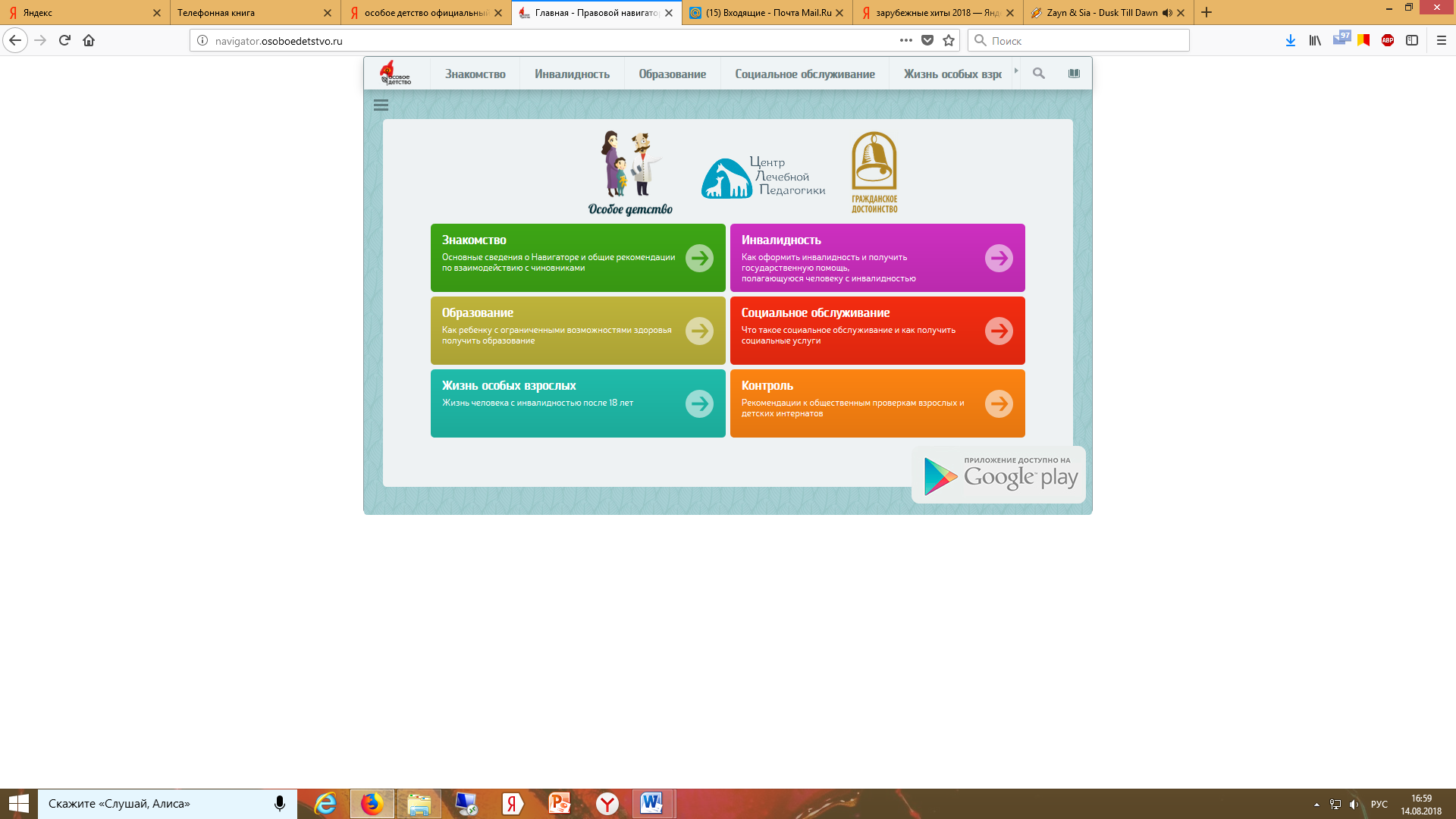 